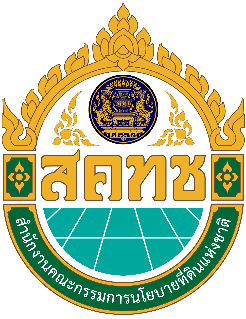 เอกสารประกอบการสมัครคัดเลือกเข้ารับการประเมินบุคคลและผลงานเพื่อเลื่อนขึ้นแต่งตั้งให้ดำรงตำแหน่งประเภทวิชาการ ระดับชำนาญการพิเศษเค้าโครงผลงานเรื่อง						ข้อเสนอแนวคิดเพื่อพัฒนางานเรื่อง						จัดทำโดยชื่อ - นามสกุล							ตำแหน่ง				ตำแหน่งเลขที่			กลุ่มงาน								กอง								ประกอบการประเมินบุคคลที่จะเข้ารับการประเมินผลงานเพื่อเลื่อนขึ้นแต่งตั้งให้ดำรงตำแหน่งประเภทวิชาการ ระดับชำนาญการพิเศษ ตำแหน่ง				ตำแหน่งเลขที่			กลุ่มงาน								กอง						ใบสมัครคัดเลือกข้าราชการเข้ารับการประเมินบุคคลและผลงานเพื่อเลื่อนขึ้นแต่งตั้ง ให้ดำรงตำแหน่งประเภทวิชาการ  ระดับชำนาญการพิเศษตำแหน่งที่สมัคร				ตำแหน่งเลขที่			กลุ่มงาน				สำนัก/กอง					๑. 	ชื่อ													ตำแหน่ง					ตำแหน่งเลขที่						ฝ่าย/กลุ่มงาน					กอง/สำนัก					๒. วัน เดือน ปีเกิด						อายุปัจจุบัน			ปี๓. ประวัติการรับราชการ	วันบรรจุเข้ารับราชการ			ตำแหน่ง				ระดับ			ระยะเวลาปฏิบัติราชการ รวม		ปี		เดือน	ปัจจุบันดำรงตำแหน่งระดับชำนาญการมาแล้ว			ปี		เดือน ๔. ประวัติการศึกษา๕. ผลงานที่เป็นผลการดำเนินงานที่ผ่านมา  	ชื่อเรื่อง												ระยะเวลาดำเนินการ									๖. ข้อเสนอแนวความคิด/วิธีการเพื่อพัฒนางานหรือปรับปรุงงานให้มีประสิทธิภาพมากขึ้น 	ชื่อเรื่อง														ลายมือชื่อ				ผู้สมัคร			(				)			วันที่		เดือน		พ.ศ.		ความเห็นผู้บังคับบัญชา			ลงชื่อ								     (				        )			ตำแหน่ง								วันที่		เดือน		พ.ศ.		วุฒิการศึกษาวุฒิการศึกษาวุฒิการศึกษาวุฒิการศึกษาวุฒิการศึกษาวุฒิการศึกษาระดับการศึกษาสาขาสถาบันประเทศปีการศึกษาที่สำเร็จการได้ทุนปริญญาตรีปริญญาโทปริญญาเอก